										 23 stycznia 2023 r.Mazowsze pomaga senioromWyjazdy szkoleniowo-integracyjne, pikniki edukacyjne, olimpiada sportowa czy zakup potrzebnego sprzętu – to tylko niektóre z zadań, na jakie rady senioralne mogą pozyskać wsparcie samorządu województwa. Dziś ruszył nabór do programu „Mazowsze dla seniorów”. Do rozdysponowania jest ponad 1 mln zł. Wnioski można składać do 17 lutego.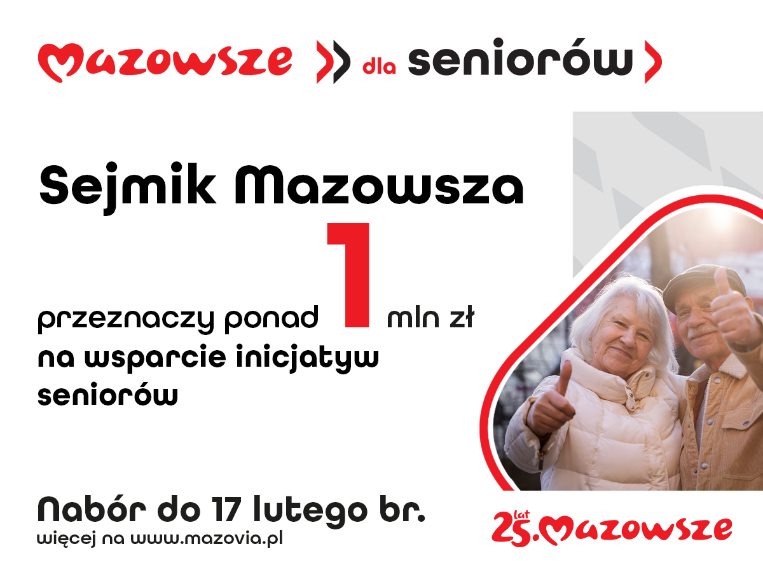 Jak podkreśla członkini zarządu województwa mazowieckiego Elżbieta Lanc, program „Mazowsze dla seniorów” ma dużą wartość społeczną. – Nasze programy wsparcia umożliwiają realizację inwestycji drogowych, remonty placówek oświatowych i kulturalnych, pomagają w tworzeniu nowych przedszkoli i żłobków, a także w zakupie sprzętu dla OSP. Tworząc autorskie programy, nie zapominamy również o seniorach, którzy są aktywni i chcą zmieniać na lepsze swoje otoczenie. Dlatego również w tym roku przeznaczyliśmy ponad milion złotych z budżetu województwa dla gminnych rad senioralnych – dodaje.Radny Piotr Kandyba, przewodniczący sejmikowej Komisji Polityki Społecznej, zachęca do korzystania z pomocy samorządu województwa mazowieckiego. – To druga edycja programu skierowanego do rad senioralnych. Jego celem jest wzmocnienie pozycji seniorów w kontekście współpracy z gminami, a także zmotywowanie samorządów, w których takie rady jeszcze nie funkcjonują, do ich powołania. Na tegoroczną edycję przeznaczyliśmy jeszcze większą kwotę wsparcia, jest też więcej czasu na zgłaszanie wniosków – dodaje.Co czwarty mieszkaniec Mazowsza ma ponad 60 lat Seniorzy są coraz liczniejszą grupą społeczną. W województwie mazowieckim stanowią już jedną czwartą ludności. Nic więc dziwnego, że powstaje coraz więcej stowarzyszeń i organizacji zrzeszających osoby w wieku senioralnym. Taką funkcję pełnią również gminne rady senioralne. W naszym regionie jest ich ponad 60. W skład rad mogą wejść przedstawiciele seniorów i działających na ich rzecz organizacji, a także podmiotów prowadzących uniwersytety trzeciego wieku. Gminna rada seniorów reprezentuje interesy osób starszych i pełni funkcję doradczą, może także realizować własne inicjatywy. Samorząd województwa, chcąc wyjść naprzeciw oczekiwaniom najstarszych mieszkańców Mazowsza, po raz kolejny wesprze ich działalność. Ruszył właśnie nabór do programu „Mazowsze dla seniorów”. Wnioski będzie można składać do 17 lutego za pośrednictwem profilu zaufanego ePUAP. Na tegoroczną edycję samorząd przeznaczył ponad 1 mln zł.42 zrealizowane projekty„Mazowsze dla seniorów” to jeden z ponad 20 programów wsparcia realizowanych w tym roku przez samorząd województwa. Dzięki niemu po raz kolejny starsi mieszkańcy naszego regionu będą mogli uzyskać dofinansowanie na realizację zaproponowanych przez nich zadań, np. organizację wydarzeń kulturalnych, edukacyjnych czy sportowych lub zakup potrzebnego sprzętu. W ubiegłym roku wsparcie otrzymały 42 projekty na kwotę prawie 800 tys. zł. W tegorocznej edycji programu można otrzymać dotację w wysokości nawet 30 tys. zł na pokrycie maksymalnie 80 proc. kosztów zadania. O dofinansowanie mogą ubiegać się gminy i miasta na prawach powiatu z terenu województwa mazowieckiego oraz dzielnice Warszawy, w których funkcjonują rady seniorów. Każda gmina może złożyć po dwa wnioski. W przypadku Warszawy mogą to być po dwa wnioski na każdą dzielnicę. Wszystkie wnioski powinny dotyczyć dwóch różnych zadań będących inicjatywą rady seniorów.Więcej informacji na www.mazovia.pl.Marta MilewskaRzeczniczka PrasowaUrzędu Marszałkowskiego Województwa Mazowieckiegotel. 22 59 07 602, kom. 510 591 974e-mail: rzecznik@mazovia.pl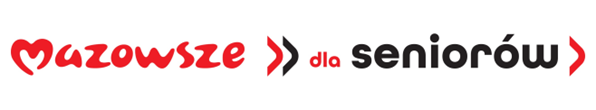 